Soubor rozpočtových opatření č. 23-26 schvalované radou města Rozpočtové opatření č. 23 - Dotace MPSV ČR SPODNa účet města byly uvolněny účelové finanční prostředky na zabezpečení činností vykonávaných obcemi s rozšířenou působností v oblasti sociálně-právní ochrany dětí v roce 2018 (SPOD) ve výši 1 195 000 Kč. Dotace je vedena pod účelovým znakem (ÚZ) 13011. Na výdajovou stranu rozpočtu bude napojena ve stejné výši na MěÚ - SPOD osobní náklady.Rozpočtové opatření č. 24 - Navýšení položky oddělení IR - dopravní značeníOdbor SMIR podal návrh na rozpočtové opatření - navýšení položky dopravní značení z důvodu schválení zpracování návrhu místní úpravy provozu v jihovýchodní části města (náklady cca. 63 000 Kč), nutné změny dopravního značení na náměstí (změna max. povolené rychlosti, přednosti v jízdě a instalace nového přechodu pro chodce - náklady cca. 67 000 Kč). Zůstatek prostředků na položce IR - Dopravní značení 55 000 Kč.  Z těchto důvodů odbor SMIR navrhuje navýšit položku o 100 000 Kč. Financování se provede snížením položky IR - Nutné opravy budov a staveb o stejnou částku - 100 000 Kč.Rozpočtové opatření č. 25 - Dotace MŠMT ČR MŠ ZvídálekNa účet města byla uvolněna účelová neinvestiční dotace z kapitoly MŠMT ČR v rámci OP VVV, prioritní osy 3 "Rovný přístup ke kvalitnímu předškolnímu vzdělávání ve výši 261 113,60 Kč. Dotace je vedena pod ÚZ 33063 a ve stejné výši bude napojena na výdajovou stranu rozpočtu - položka neinvestiční transfer zřízeným příspěvkovým organizacím (průtoková dotace). Rozpočtové opatření č. 26 -  Dotace MŠMT ČR Místní akční plán (MAP)Na účet města byla uvolněna účelová neinvestiční dotace z kapitoly MŠMT ČR v rámci OP VVV, prioritní osy 3 "Rovný přístup ke kvalitnímu předškolnímu, primárnímu a sekundárnímu  vzdělávání pro místní akční plány  ve výši 200 205,47 Kč. Dotace je vedena pod ÚZ 33063 a ve stejné výši bude napojena na výdajovou stranu rozpočtu  odboru vnějších vztahů  MAP - Osobní náklady.I. Rada města schvalujea provádí v souladu s usnesením č. 388/21/ZM/2017 soubor rozpočtových opatření v předloženém znění takto: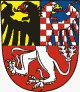 ROORJOdd.§Pol.ORGÚZTextPříjmy (Kč)Výdaje (Kč)238081411613011MěÚ - Dotace MPSV ČR SPOD1 195 00080816171501113011MěÚ -  SPOD osobní náklady 1 195 00024404133155171537IR - Nutné opravy budov a staveb-100 000404122295169504IR - Dopravní značení100 000253033411633063FO - Dotace ÚN  MŠMT ČR  MŠ Zvídálek261 2003033311153361401233063FO - ÚND -  MŠ Zvídálek261 200267072411633063OVV - Dotace ÚN MŠMT ČR MAP200 30070723299501133063MAP - Osobní náklady200 300